SOUTH AFRICAN BISLEY UNION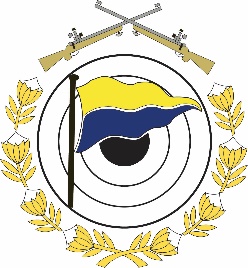 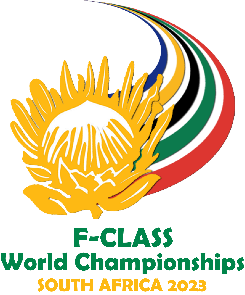 F-CLASS WORLD CHAMPIONSHIPS26 March – 1 April 2023TEAM ENTRY FORMRUTLAND CUP TEAMS AND SOUTH AFRICA CUP TEAMSCLOSING DATE: 30 JUNE 2022✉ PO Box 38774, Faerie Glen 0043 • ☎ +27 82 490 0193 • FAX: +27 86 444 1700 WEBSITE: www.2021fcwc.com  • E-mail: admin@sabisley.com TEAM / COUNTRY:TEAM CAPTAINTEAM CAPTAINSurname: First names:E-mail: 1.F-Class World Championships Team MatchesF-Class World Championships Team MatchesF-Class World Championships Team MatchesInsert Amount Below7-man TEAMS7-man TEAMSRUTLAND CUP (F-Open)RUTLAND CUP (F-Open)R 12 000SOUTH AFRICA CUP (F-TR)SOUTH AFRICA CUP (F-TR)R 12 000 TOTALPayment of Entry feeAll entry fees must be paid by end of January 2023 or as per arrangement with the SABU officeAccount Name:SA BISLEY UNIONBank / Branch:First National Bank, HatfieldBranch Code:252145Account Number:51080032604 Reference:SABU number or Country and surnamePlease forward the deposit slip together with the entry form to the address on the entry form. Please forward the deposit slip together with the entry form to the address on the entry form. Overseas competitors may make use of the telegraphic swift:  Transfer code:  FIRNZAJJXXXOverseas competitors may make use of the telegraphic swift:  Transfer code:  FIRNZAJJXXX